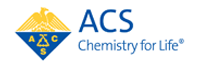 Western Michigan Chapter of American Chemical SocietyStudent Travel Reimbursement Form – Spring 2020 National ACS MeetingFor reimbursement of the student registration costs to this meeting, please e-mail the following items to Jim Koedam at James_Koedam@Amway.com by April 30th, 2020. This reimbursement will be in the amount of $125/student (the cost of an undergraduate ACS member meeting registration). Please submit a compiled .pdf file of all of the documents requested below.The completed form below (one form per faculty member with all students from your group)A copy of each student’s meeting registration receipt An electronic copy (.pdf) of the student’s presentation (poster or powerpoint slides)(1) Name of faculty advisor:(2) College/University:(3) Mailing Address (where would you like your check sent?):(4) Student’s Info:Student NamePresentation TitleSession Presented InACS Member Number